Клише для диплома. Самые используемые фразы для написания дипломной работы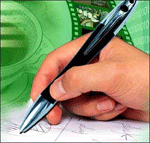 При написании дипломов все студенты пользуются набором стандартных фраз – так называемых речевых клише для диплома (впрочем, эти клише так же подходят для курсовой, контрольной и любой другой научной работы).Клише - стандартные образцы словоупотребления, типовые схемы словосочетаний и синтаксических конструкций, а также общие модели речевого поведения в конкретных ситуациях.В этом посте все основные, базовые фразы собраны воедино согласно логическим блокам диплома. Использование этих фраз значительно облегчается написание диплома, помогает структурировать логику работы.Клише для диплома, характеризующие исходные положения работы:На начальном этапе (констатирующем) исследования нас интересовало…Первостепенное значение для решения поставленных нами задач, имеют исследования, непосредственно направленные на …Обращение к … является исходным моментом в разработкеВ качестве изначального пункта в научной характеристике (понятия) обоснованно используется определение его понятий.Исследуя …, мы исходим из основных концептуальных положений теории  …Исходные положения для конструирования … сгруппированы нами в виде … требований к …Клише диплома для характеристики наличия различных работ, их направления:Новая полоса изысканий в области… представлена нами …Привлекают внимание в аспекте проблематики нашего исследования работы …Имеется (существует) ряд работ, касающихся (в которых раскрыта) …Работы … наиболее полно отражают специфику …В дальнейшем эта мысль получила свое развитие в работах …Для более полной характеристики рассматриваемого вопроса были изучены работы …Вопросы … нашли отражение в работах ..Перечисленные исследования внесли серьезный вклад в …, однако по-прежнему актуальной является проблема …По вопросу … существует несколько точек зрения, которые можно свести к двум (трем и т.д.) основным:…Особое значение в свете новых задач приобретает разработка эффективных путей …В этой связи в педагогике развертываются   исследования по …Сфера таких исследований весьма разнообразна и получила освещение в ряде научных направлений.У исследований к настоящему времени определились два направления …Вышеназванные исследования, несмотря на различие подходов, представляют интерес, прежде всего в плане используемых методовВ последние годы предпринимались попытки (изложения основных проблемы, аспектов…) исследования, ограничивающие тематику (возможные результаты) …Нельзя не заметать, что при кажущейся многоаспектности и обширности исследований еще многие свойства и механизмы … недостаточно познаны (еще познаются, требуют дополнительного рассмотрения)В то же время большинство … рассматривается слишком широко, что затрудняет вычленение собственно … и установление связей с …Впервые систематическое специальное исследование проблемы  было начата …Несомненная важность этих работ состоит в том, что …Принципиально новые решения проблемы дает … Современные исследователи сходятся во мнении, что …Глубокое и всестороннее рассмотрение различных аспектов теории и практики … содержится в трудах …, где дается научное обоснование …Все эти исследования позволяют глубже понять …В этом контексте представляется (мало) убедительным … (весьма актуальным)Следует отметить, что некоторые положения, высказанные здесь, носят аналитический характер и не исключают других точек зрения на …Многочисленные исследования показывают, что определяющее влияние на возникновение (развитие …) … оказывает …Клише для диплома, характеризующие собственные исследования:Усиление внимания к проблеме … связано в первую очередь с разработкой …Теоретический анализ литературы позволяет выделить перспективное направление разработки: …Перспективу для решения данной проблемы открывает …В исследуемой проблематике … центральными становятся вопросы …Программа изучения была направлена на выявление … и включала следующие вопросы: …Как попытки преодолеть недостатки в профессиональной подготовке специалистов в области … наметились несколько направлений в поисках путей совершенствования …Особое научно-теоретическое значение для анализа … имеют положения о том, что (высказанные …)Важным для исследования является положение о том, что …Придерживаясь данного положения, мы (тем не менее) …Выявление специфических особенностей … является тем основанием, на котором строятся все остальные аспекты исследования …Весьма полезными для нас оказались результаты исследований …, которые  рассматривают…В результате изучения был получен материал, анализ которого позволил заключить, что …Чтобы  обосновать …, необходимо,…прежде  всего, выяснить …Удачные попытки систематического изложения названных проблем  предприняты в работах …Собственные наблюдения и специальные исследования в этом плане показали, что …Опираясь на данные современной педагогики по вопросам …, а также на результаты, полученные в ходе обобщения и анализа существующего опыта, мы выделили ..Здесь уместно обратить внимание на … (высказанные ранее суждения о)Опираясь на труды психологов, дидактиков и методистов, в той или иной мере исследовавших проблемы … (отдельные аспекты исследуемой проблема), а также собственные теоретические поиски, мы …Правомерность ориентации нашего исследования на … подтверждается увеличением количества работ, посвященных … (усилением внимания исследователей к …)Однако новые задачи выдвигают и новые подходы к их решению…Сущность этих требований сводится к …Результаты обследования соотносились нами с возможностями … как средства преодоления выявленных недостатков (средства развития …)Не ставя своей целью (экспериментальное) изучение …, мы, тем не менее, отметим, что …Так как эта проблема является предметом самостоятельного исследования, выходящего за рамки нашей работы, мы ограничимся рассмотрением …Мы намеренно обращаем внимание в (не включаем) исследовании …, так как …Не вдаваясь в обсуждение … отметим, что …Вышеизложенное подчеркивает необходимость обстоятельного рассмотрения вопроса о …Исходя из тезиса, что …, мы обращаем внимание на то, …Не вдаваясь в подробности анализа  работы, отметим, что …Клише для диплома, использующиеся в выводах:Результаты проведенного нами анализа позволяют сделать некоторые частные выводы, представляющие интерес для нашего исследования: …Развивая концепцию … о том, что …. можно сделать вывод, что …Сказанное заставляет полагать, что … (позволяет заключить, что …)В итоге хотелось бы подчеркнуть следующее: …Наряду с этим необходимо отметить следующее: …В итоге рассмотрения данного вопроса можно сказать, что …Вместе с тем следует подчеркнуть, что …Заслуживает быть отмеченным …В свете сказанного важны (оправданы) …В результате изучения был получен материал, анализ которого позволил заключить, что …Из сказанного становится очевидным то, что …Анализируя (содержательный, процессуальный, мотивационный) аспекты …. мы приходим к выводу о необходимости (целесообразности) …Анализ … позволяет сделать следующие вывода: …Таким образом, можно констатировать единство взглядов всех исследователей на …Опыт … заслуживает внимания и помогает нам сделать соответствующие  вывода о состоянии …Клише для диплома, характеризующие практическую значимость исследования:Вычлененные нами … послужили ориентацией в опытно-экспериментальной работеВ практике (плане учета данного положения) велась работа по …Приведем фрагмент занятия по теме ..Многочисленные исследования (эксперименты) показывают, что определяющее влияние на возникновение (развитие …) … оказывает …Речевые клише для диплома, использующиеся в заключении:Теоретический анализ литературы показывает, что проблема рассматривалась достаточно широко. В то же время целый ряд конкретных (методических) вопросов, связанных с … остается мало разработанным. К этим вопросам можно, прежде всего, отнести …Практически отсутствуют исследования по …Имеется лишь одна (несколько) работ по …В цитировавшихся выше работах (не) рассматривался вопрос о необходимости …Теоретический анализ литературы позволяет выделить перспективное направление разработки: …Перечисленные исследования внесли серьезный вклад в …, однако по-прежнему актуальной является проблема …При всей значимости работ названных исследователей, они не исчерпывают многих проблем, значение которых повысилось в последнее время я связи с …Определение такого подхода к исследованию …, а также результаты проведенного теоретического анализа психолого-педагогической (методической …) литературы позволяет приступить к решению поставленной проблемы следующим образом: …Таким образом, ретроспективный анализ исследований, посвященных разработке проблемы …, позволяет сделать следующие выводы; …В осмыслении … педагогическая наука и практика прошла довольно сложный путьОтдавая должное тому, что было сделано предшественниками, мы тем не менее считаем, что …В результате изучения различных источников мы пришли кВ результате изучения был получен материал, анализ которого позволил заключить, что…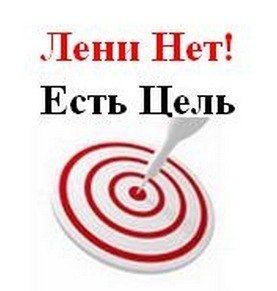 